LES PASSEJAÏRES DE VARILHES                    					   FICHE ITINÉRAIREVicdessos n° 1"Cette fiche participe à la constitution d'une mémoire des itinéraires proposés par les animateurs du club. Eux seuls y ont accès. Ils s'engagent à ne pas la diffuser en dehors du club."Date de la dernière mise à jour : 8 octobre 2018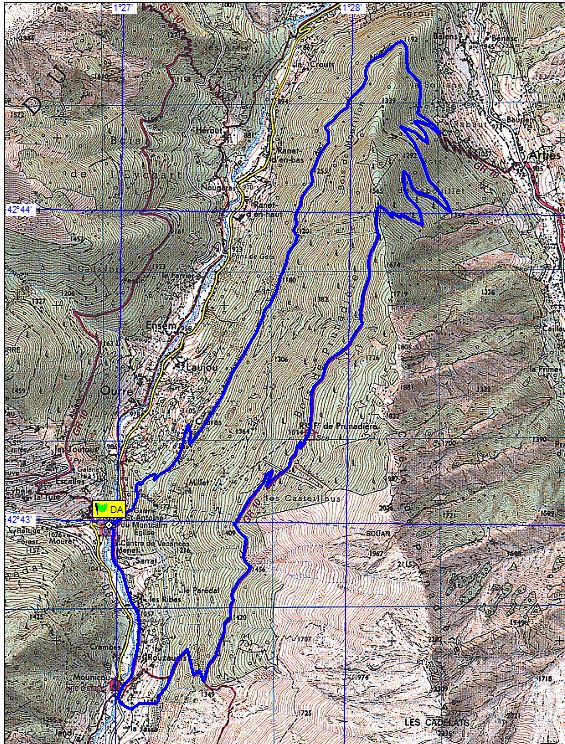 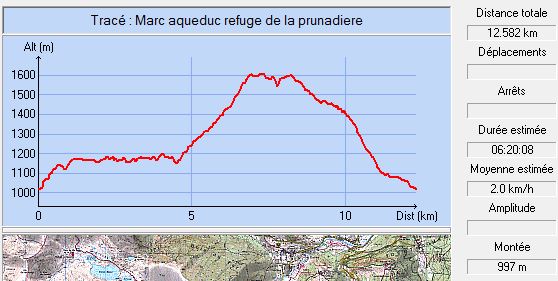 Commune de départ et dénomination de l’itinéraire : Auzat – Marc – Boucle depuis Marc par l’aqueduc et le refuge forestier de Prunadière. Date, animateur(trice), nombre de participants (éventuel) :15/11/2009 – Roger Granget (Sortie annulée et remplacée)10/05/2016 – Jacky Decker (reconnaissance)28/06/2016 – Jacky Decker – 11 participants (Photos)L’itinéraire est décrit sur les supports suivants : Openrunner – Parcours 8274029 –  – Classification, durée du parcours, dénivelé positif, distance, durée :Randonneur – 6h00 –  –  (4.3.3) - JournéeBalisage : Emprunte le GR10 et le GR 10 Variante (Rouge et Blanc)Particularité(s) : Départ possible depuis MounicouSite ou point remarquable :Chapelle St-Antoine du Montcalm à MarcPau avant le km 6, au détour d’un lacet côté 1344, remarquable point de vue sur la vallée du ruisseau d’Artiès, le massif de  d’Endron et Au km 6,5 environ, au franchissement de la crête, tout aussi remarquable point de vue sur la vallée du Vicdessos, la vallée de l’Artigue et les massifs des Piques Rouges et du Montcalm. Trace GPS : NonDistance entre la gare de Varilhes et le lieu de départ : Observation(s) : Cette boucle peut se faire de manière indifférente dans les deux sens. Le point de départ peut également se situer à Mounicou (petit parking à la sortie du village).